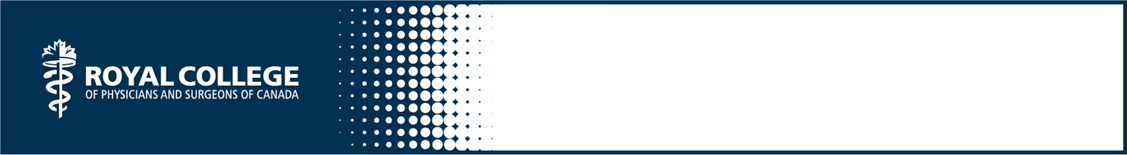 Steps and hints for managing differences and resolving conflict The unmodified content below was created for the CanMEDS Teaching and Assessment Tools Guide by S Glover Takahashi, D Martin and D Richardson and is owned by the Royal College of Physicians and Surgeons of Canada. You may use, reproduce and modify the content for your own non-commercial purposes provided that your modifications are clearly indicated and you provide attribution to the Royal College.  The Royal College may revoke this permission at any time by providing written notice.  NOTICE:  The content below may have been modified from its original form and may not represent the opinion or views of the Royal College.StepProcessHINTSSAMPLE responses1.Identify the need for a conversation1A. InitiatorIdentify possible sources of misunderstanding and conflict. Focus on issues, not personalities.Think about timing.Ask for help when you need it. 1B. ResponderSee Step 2“I’m having some difficulty interpreting how the schedule was made, can you help me understand?”“Help me to understand how you see …”“I am frustrated with the timeline being suggested, what about yourself?”“I’m curious about how you view …”“Is this a good time to talk?”“Happy to talk”2.Actively listenListen to understand other’s opinions and perspectives.Use nonverbal communication, such as eye contact and nodding to show the speaker you are engaged.Listening to others, helps them listen to you.Listening authentically means you are genuinely curious and care, not just because you are supposed to.Do not interrupt when others are. talking, listen until they are finished Assume others have good intentions too.Listen for potential solutions.“Tell me more”“What else?”Help me understand3.Seek and acknowledge others’ viewpointSummarize your understanding of others’ viewpoints before sharing your viewpoint or asking questions.Recognize viewpoints are not right or wrong, not better or worse, just different.Watch personalizing other’s viewpointsAsk questions, before making assumptions about others intentions or motivations.Watch your “blind spots” (your facial expression, tone, body posture.Acknowledgement and  understanding are not the same as agreement.“Let me see if I understand what you are saying…”“Sounds like we agree that …”“Help me understand why this is important to you”“Help me understand the sticking points for you”4.Share your viewpointPresent your concerns as your viewpoint, not the truthShare what is important to you about your views, intentions, feelings and contributionsTake time to reflect on your own actions and contributions to the situationShare all relevant information that is important to the situationBe open to feedback“Here’s how I view the situation …”“It was not my intention to … it was my intention …”“How can I rebuild trust?”5.Seek common groundGiven what you have learned about the other person’s story, how can you move forward together?Highlight shared interests.Reframe problems into potential solutions.Mistakes should be acknowledged without shame or blame.Be open to the possibility that you may be wrong.Make others your partner in finding solutions.Offer and accept apologies if appropriate.There is always common ground; ask others to help find it if you are at an impasse.“I think we can both agree that we are not happy with the current situation.”“Who needs to benefit from this decision?”“What can we agree to about this situation?”“I’m wondering if …it would make sense, we could try, we should speak to,6.Reach agreement on next stepsDetermine what information is still needed to reach a solution.Clarify who will develop and/or implement the move-forward plan and how and when this will be done.Confirm who/how decisions or directions will be made.Establish who is responsible for follow-up steps.Solutions can involve accommodation and compromise.“So we’ve agreed that before making a final decision we need more information. John, you are going to...”“Let’s recap where we are.”